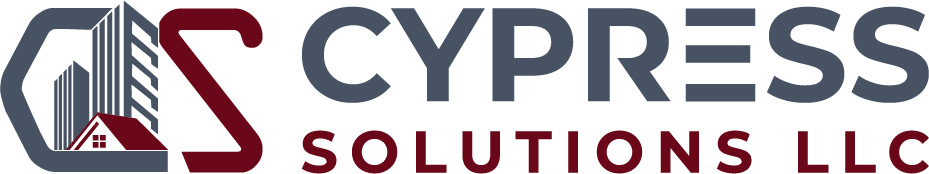 EMPLOYEE DATA FORMName: ______________________________________________________ Employee #:_________________Address:  ______________________________________________________________________________________________________________________________________________________________________Phone Number: (_______) _______-_________ Email: __________________________________________EMERGENCY CONTACTName: _________________________________________________________________________________Relationship: _____________________________________ Phone Number: (_______) _______-_________Name: _________________________________________________________________________________Relationship: _____________________________________ Phone Number: (_______) _______-_________